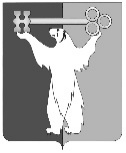 РОССИЙСКАЯ ФЕДЕРАЦИЯКРАСНОЯРСКИЙ КРАЙНОРИЛЬСКИЙ ГОРОДСКОЙ СОВЕТ ДЕПУТАТОВР Е Ш Е Н И ЕО внесении изменений в решение Городского Совета от 17.02.2009 № 17-403 «Об утверждении Положения о дополнительных компенсационных выплатах лицам, работающим и проживающим в локальной природно-климатической зоне Крайнего Севера в муниципальном образовании город Норильск»В соответствии с Законом Красноярского края от 03.12.2004 № 12-2668 «О гарантиях и компенсациях для лиц, работающих в районах Крайнего Севера и приравненных к ним местностях, а также в иных местностях края с особыми климатическими условиями», статьей 28 Устава муниципального образования город Норильск, Норильский городской Совет депутатовРЕШИЛ:1. Внести в Положение о дополнительных компенсационных выплатах лицам, работающим и проживающим в локальной природно-климатической зоне Крайнего Севера в муниципальном образовании город Норильск, утвержденное решением Городского Совета от 17.02.2009 № 17-403 (далее - Положение), следующие изменения:1.1. Подпункт 9 таблицы пункта 3.1 приложения 2 к Положению изложить в следующей редакции:1.2. Подпункт 10 таблицы пункта 3.1 приложения 2 к Положению изложить в следующей редакции:1.3. Подпункт 13 таблицы пункта 3.1 приложения 2 к Положению изложить в следующей редакции:1.4. Подпункт 17 таблицы пункта 3.1 приложения 2 к Положению изложить в следующей редакции:1.5. Подпункт 20 таблицы пункта 3.1 приложения 2 к Положению изложить в следующей редакции:1.6. Подпункт 21 таблицы пункта 3.1 приложения 2 к Положению изложить в следующей редакции:1.7. Подпункт 1 таблицы пункта 3.2 приложения 2 к Положению изложить в следующей редакции:1.8. Подпункт 2 таблицы пункта 3.2 приложения 2 к Положению изложить в следующей редакции:1.9. Подпункт 5 таблицы пункта 3.2 приложения 2 к Положению изложить в следующей редакции:1.10. Подпункт 6 таблицы пункта 3.2 приложения 2 к Положению изложить в следующей редакции:1.11. Подпункт 12 таблицы пункта 3.2 приложения 2 к Положению изложить в следующей редакции:1.12. Подпункт 16 таблицы пункта 3.2 приложения 2 к Положению изложить в следующей редакции:1.13. Подпункт 18 таблицы пункта 3.2 приложения 2 к Положению изложить в следующей редакции:1.14. Подпункт 20 таблицы пункта 3.2 приложения 2 к Положению изложить в следующей редакции:1.15. Подпункт 21 таблицы пункта 3.2 приложения 2 к Положению изложить в следующей редакции:1.16. Подпункт 22 таблицы пункта 3.2 приложения 2 к Положению изложить в следующей редакции:1.17.Подпункт 23 таблицы пункта 3.2 приложения 2 к Положению изложить в следующей редакции:1.18. Подпункт 25таблицы пункта 3.2 приложения 2 к Положению изложить в следующей редакции:1.19. Подпункт 30 таблицы пункта 3.2 приложения 2 к Положению изложить в следующей редакции:2. По дополнительным компенсационным выплатам (ДКВ), осуществленным работникам на отпускной расчет по коэффициентам ДКВ, измененным настоящим решением в меньшую сторону, перерасчет не производить.3. Перерасчет сумм ДКВ, начисленных до 17.02.2016 на пособия по беременности и родам, ежемесячное пособие по уходу за ребенком, с коэффициентом ДКВ, округленным до трех знаков после запятой, в сторону уменьшения не производить.4. Контроль исполнения решения возложить на председателя комиссии Городского Совета по бюджету и собственности Цюпко В.В.5. Решение вступает в силу через десять дней со дня опубликования в газете «Заполярная правда» и распространяет свое действие:-  по пункту 1.14 решения на правоотношения, возникшие с 01.01.2016;- по пункту 1.17 решения на правоотношения, возникшие с 01.02.2016;- по пунктам 1.1-1.13, 1.15, 1.16, 1.18, 1.19 решения на правоотношения, возникшие с 01.04.2016.Глава города Норильска                                                                              О.Г. Курилов«29» марта 2016 года№ 30/4-652№ п/пНаименование организацииКоэффициент ДКВ9.Управление Пенсионного фонда Российской Федерации (государственное учреждение) в г. Норильске Красноярского края:9.- руководители (начальник управления, заместитель начальника управления, начальник отдела, руководитель группы, главный бухгалтер-руководитель группы)0,239.- руководители (заместитель начальника отдела)0,099.- специалисты (главный специалист-эксперт, специалист-эксперт, старший специалист)0,239.- специалисты (ведущий специалист-эксперт)0,169.- специалисты (специалист)0,14№ п/пНаименование организацииКоэффициент ДКВ10.Управление Федеральной службы по надзору в сфере природопользования по Красноярскому краю(обособленное подразделение в г. Норильске):10.- госслужащие (главный специалист-эксперт)0,04№ п/пНаименование организацииКоэффициент ДКВ13.Норильский городской суд:13.- госслужащие (главный (ведущий) специалист, помощник судьи, секретарь судебного заседания, секретарь суда, специалист (старший) 1 (2) разряда, консультант)0,3013.- госслужащие (начальник отдела, помощник председателя суда)0,4613.- госслужащие (заместитель начальника отдела)0,3213.Красноярский краевой суд:13.- госслужащие (секретарь судебного заседания)-13.Управление Судебного департамента в Красноярском крае13.- госслужащие (администратор)0,47№ п/пНаименование организацииКоэффициент ДКВ17.Отдел Управления Федеральной миграционной службы России по Красноярскому краю в г. Норильске:17.- госслужащие, аттестованный состав (начальник отдела)-17.- госслужащие (заместитель начальника отдела)0,8517.- госслужащие (ведущий специалист-эксперт)0,3817.- госслужащие (старший специалист 1 разряда, специалист-эксперт)0,4817.- госслужащие (специалист 1 разряда)0,53№ п/пНаименование организацииКоэффициент ДКВ20.Межрайонный отдел судебных приставов по г. Норильску Управления Федеральной службы судебных приставов России по Красноярскому краю:20.- госслужащие (начальник отдела-старший судебный пристав, заместитель начальника отдела-заместитель старшего судебного пристава, специалист (старший) 2 разряда (по информатизации), специалист по ведению делопроизводства (депозитного счета), ведущий специалист-эксперт, специалист (старший) дознаватель, судебный пристав-исполнитель, судебный пристав по обеспечению установленного порядка деятельности судов, судебный пристав по розыску)0,1720.- госслужащие (старший специалист 2 (3) разряда (по ведению делопроизводства), старший инспектор-делопроизводитель)0,19№ п/пНаименование организацииКоэффициент ДКВ21.Отдел судебных приставов по району Талнах г. Норильска Управления Федеральной службы судебных приставов России по Красноярскому краю:- госслужащие (начальник отдела-старший судебный пристав, заместитель начальника отдела-заместитель старшего судебного пристава, старший специалист 2 (3) разряда (по ведению депозитного счета, делопроизводитель, помощник судебного пристава-исполнителя), главный специалист-эксперт (старший дознаватель), судебный пристав-исполнитель, судебный пристав по обеспечению установленного порядка деятельности судов)0,17№ п/пНаименованиеорганизацииНаименование ПКГРеквизиты приказа Минздравсоц-развития РФКоэф-фициентДКВ1.Норильский городской судОбщеотраслевые профессии рабочих первого уровня:от 29.05.2008№ 248н1.Норильский городской суд- дворникот 29.05.2008№ 248н0,371.Норильский городской суд- рабочий по комплексному обслуживанию и ремонту зданийот 29.05.2008№ 248н0,261.Норильский городской суд- гардеробщикот 29.05.2008№ 248н0,351.Норильский городской суд- уборщик служебных помещенийот 29.05.2008№ 248н0,331.Норильский городской суд- сторожот 29.05.2008№ 248н0,151.Норильский городской судОбщеотраслевые профессии рабочих второго уровняот 29.05.2008№ 248н0,36№ п/пНаименованиеорганизацииНаименование ПКГРеквизиты приказа Минздравсоц-развития РФКоэф-фициентДКВ2.Отдел вневедомственной охраны по городу Норильску - филиал федерального государственного казенного учреждения «Управление вневедомственной охраны Главного управления Министерства внутренних дел Российской Федерации по Красноярскому краю»Общеотраслевые должности служащих первого уровняот 29.05.2008№ 247н0,172.Отдел вневедомственной охраны по городу Норильску - филиал федерального государственного казенного учреждения «Управление вневедомственной охраны Главного управления Министерства внутренних дел Российской Федерации по Красноярскому краю»Общеотраслевые должности служащих второго уровняот 29.05.2008№ 247н0,022.Отдел вневедомственной охраны по городу Норильску - филиал федерального государственного казенного учреждения «Управление вневедомственной охраны Главного управления Министерства внутренних дел Российской Федерации по Красноярскому краю»Общеотраслевые должности служащих третьего уровняот 29.05.2008№ 247н0,092.Отдел вневедомственной охраны по городу Норильску - филиал федерального государственного казенного учреждения «Управление вневедомственной охраны Главного управления Министерства внутренних дел Российской Федерации по Красноярскому краю»Общеотраслевые профессии рабочих первого уровняот 29.05.2008№ 248н0,072.Отдел вневедомственной охраны по городу Норильску - филиал федерального государственного казенного учреждения «Управление вневедомственной охраны Главного управления Министерства внутренних дел Российской Федерации по Красноярскому краю»Общеотраслевые профессии рабочих второго уровня за исключением профессий:от 29.05.2008№ 248н0,152.Отдел вневедомственной охраны по городу Норильску - филиал федерального государственного казенного учреждения «Управление вневедомственной охраны Главного управления Министерства внутренних дел Российской Федерации по Красноярскому краю»- оператор электронно- вычислительных и вычислительных машинот 29.05.2008№ 248н0,162.Отдел вневедомственной охраны по городу Норильску - филиал федерального государственного казенного учреждения «Управление вневедомственной охраны Главного управления Министерства внутренних дел Российской Федерации по Красноярскому краю»ПКГ второго уровняот 21.05.2008№ 235н0,092.Отдел вневедомственной охраны по городу Норильску - филиал федерального государственного казенного учреждения «Управление вневедомственной охраны Главного управления Министерства внутренних дел Российской Федерации по Красноярскому краю»Должности, не отнесенные к ПКГ-0,05№ п/пНаименованиеорганизацииНаименование ПКГРеквизиты приказа Минздравсоц-развития РФКоэф-фициентДКВ5.Федеральное государственное бюджетное образовательное учреждение высшего профессионального образования «Норильский индустриальный институт»Общеотраслевые профессии рабочих первого уровня за исключением профессий:от 29.05.2008№ 248н0,795.Федеральное государственное бюджетное образовательное учреждение высшего профессионального образования «Норильский индустриальный институт»- столярот 29.05.2008№ 248н0,365.Федеральное государственное бюджетное образовательное учреждение высшего профессионального образования «Норильский индустриальный институт»Общеотраслевые профессии рабочих второго уровня за исключением профессий:от 29.05.2008№ 248н0,365.Федеральное государственное бюджетное образовательное учреждение высшего профессионального образования «Норильский индустриальный институт»- переплетчик документов, оператор копировальных и множительных машинот 29.05.2008№ 248н0,795.Федеральное государственное бюджетное образовательное учреждение высшего профессионального образования «Норильский индустриальный институт»Общеотраслевые должности служащих первого уровняот 29.05.2008№ 247н0,595.Федеральное государственное бюджетное образовательное учреждение высшего профессионального образования «Норильский индустриальный институт»Общеотраслевые должности служащих второго уровняот 29.05.2008№ 247н0,425.Федеральное государственное бюджетное образовательное учреждение высшего профессионального образования «Норильский индустриальный институт»Общеотраслевые должности служащих третьего уровняот 29.05.2008№ 247н0,235.Федеральное государственное бюджетное образовательное учреждение высшего профессионального образования «Норильский индустриальный институт»Общеотраслевые должности служащих четвертого уровня:от 29.05.2008№ 247н5.Федеральное государственное бюджетное образовательное учреждение высшего профессионального образования «Норильский индустриальный институт»- начальник управления кадровот 29.05.2008№ 247н0,265.Федеральное государственное бюджетное образовательное учреждение высшего профессионального образования «Норильский индустриальный институт»- начальник отдела имущественного комплекса и закупокот 29.05.2008№ 247н-5.Федеральное государственное бюджетное образовательное учреждение высшего профессионального образования «Норильский индустриальный институт»- начальник эксплуатационно-технического отделаот 29.05.2008№ 247н0,135.Федеральное государственное бюджетное образовательное учреждение высшего профессионального образования «Норильский индустриальный институт»- начальник отдела (бюро, центра): программного обеспечения, информационных технологий, технического сопровожденияот 29.05.2008№ 247н0,105.Федеральное государственное бюджетное образовательное учреждение высшего профессионального образования «Норильский индустриальный институт»- заместитель начальника эксплуатационно-технического отделаот 29.05.2008№ 247н0,145.Федеральное государственное бюджетное образовательное учреждение высшего профессионального образования «Норильский индустриальный институт»Должности работников культуры, искусства и кинематографии ведущего звенаот 31.08.2007№ 5700,225.Федеральное государственное бюджетное образовательное учреждение высшего профессионального образования «Норильский индустриальный институт»ПКГ должностей научных работников и руководителей структурных подразделенийот 03.07.2008№ 305н0,255.Федеральное государственное бюджетное образовательное учреждение высшего профессионального образования «Норильский индустриальный институт»Должности педагогических работниковот 05.05.2008№ 216н0,255.Федеральное государственное бюджетное образовательное учреждение высшего профессионального образования «Норильский индустриальный институт»ПКГ должностей руководителей структурных подразделенийот 05.05.2008№ 216н0,055.Федеральное государственное бюджетное образовательное учреждение высшего профессионального образования «Норильский индустриальный институт»ПКГ должностей работников административно-хозяйственного и учебно-вспомогательного персоналаот 05.05.2008№ 217н0,225.Федеральное государственное бюджетное образовательное учреждение высшего профессионального образования «Норильский индустриальный институт»ПКГ должностей профессорско-преподавательского состава и руководителей структурных подразделений за исключением должностей:от 05.05.2008№ 217н0,145.Федеральное государственное бюджетное образовательное учреждение высшего профессионального образования «Норильский индустриальный институт»- доцент, декан, профессор, заведующий кафедрой, начальник учебно-методического отдела (управления)от 05.05.2008№ 217н0,135.Федеральное государственное бюджетное образовательное учреждение высшего профессионального образования «Норильский индустриальный институт»- начальник студенческого бюроот 05.05.2008№ 217н-5.Федеральное государственное бюджетное образовательное учреждение высшего профессионального образования «Норильский индустриальный институт»Должности работников печатных средств массовой информации первого уровняот 18.07.2008№ 342н-5.Федеральное государственное бюджетное образовательное учреждение высшего профессионального образования «Норильский индустриальный институт»Должности работников печатных средств массовой информации третьего уровняот 18.07.2008№ 342н0,235.Федеральное государственное бюджетное образовательное учреждение высшего профессионального образования «Норильский индустриальный институт»ПКГ второго уровняот 27.05.2008№ 242н0,42№ п/пНаименованиеорганизацииНаименование ПКГРеквизиты приказа Минздравсоц-развития РФКоэф-фициентДКВ6.Федеральное государственное бюджетное научное учреждение «Научно-исследовательский институт сельского хозяйства и экологии Арктики»ПКГ должностей научных работников и руководителей структурных подразделений:- заведующий лаборатории (отделов), младший научный сотрудникот 03.07.2008№ 305н0,046.Федеральное государственное бюджетное научное учреждение «Научно-исследовательский институт сельского хозяйства и экологии Арктики»ПКГ должностей научно - технических работников второго уровняот 03.07.2008№ 305н0,106.Федеральное государственное бюджетное научное учреждение «Научно-исследовательский институт сельского хозяйства и экологии Арктики»Общеотраслевые должности служащих первого уровняот 29.05.2008№ 247н0,116.Федеральное государственное бюджетное научное учреждение «Научно-исследовательский институт сельского хозяйства и экологии Арктики»Общеотраслевые должности служащих второго уровняот 29.05.2008№ 247н0,116.Федеральное государственное бюджетное научное учреждение «Научно-исследовательский институт сельского хозяйства и экологии Арктики»Общеотраслевые должности служащих третьего уровняот 29.05.2008№ 247н0,116.Федеральное государственное бюджетное научное учреждение «Научно-исследовательский институт сельского хозяйства и экологии Арктики»Общеотраслевые должности служащих четвертого уровняот 29.05.2008№ 247н0,056.Федеральное государственное бюджетное научное учреждение «Научно-исследовательский институт сельского хозяйства и экологии Арктики»Общеотраслевые профессии рабочих первого уровняот 29.05.2008№ 248н0,106.Федеральное государственное бюджетное научное учреждение «Научно-исследовательский институт сельского хозяйства и экологии Арктики»Общеотраслевые профессии рабочих второго уровняот 29.05.2008№ 248н0,11№ п/пНаименованиеорганизацииНаименование ПКГРеквизиты приказа Минздравсоц-развития РФКоэф-фициентДКВ12.Таймырский центр по гидрометеорологии и мониторингу окружающей среды - филиал Федерального государственного бюджетного учреждения «Среднесибирское управление по гидрометеорологии и мониторингу окружающей среды»Общеотраслевые должности служащих первого уровняот 29.05.2008№ 247н0,4112.Таймырский центр по гидрометеорологии и мониторингу окружающей среды - филиал Федерального государственного бюджетного учреждения «Среднесибирское управление по гидрометеорологии и мониторингу окружающей среды»Общеотраслевые должности служащих второго уровняот 29.05.2008№ 247н0,0312.Таймырский центр по гидрометеорологии и мониторингу окружающей среды - филиал Федерального государственного бюджетного учреждения «Среднесибирское управление по гидрометеорологии и мониторингу окружающей среды»Общеотраслевые должности служащих третьего уровняот 29.05.2008№ 247н0,0512.Таймырский центр по гидрометеорологии и мониторингу окружающей среды - филиал Федерального государственного бюджетного учреждения «Среднесибирское управление по гидрометеорологии и мониторингу окружающей среды»Общеотраслевые профессии рабочих первого уровня за исключением профессий: от 29.05.2008№ 248н0,4512.Таймырский центр по гидрометеорологии и мониторингу окружающей среды - филиал Федерального государственного бюджетного учреждения «Среднесибирское управление по гидрометеорологии и мониторингу окружающей среды»- газогенераторщикот 29.05.2008№ 248н0,3812.Таймырский центр по гидрометеорологии и мониторингу окружающей среды - филиал Федерального государственного бюджетного учреждения «Среднесибирское управление по гидрометеорологии и мониторингу окружающей среды»Общеотраслевые профессии рабочих второго уровняот 29.05.2008№ 248н0,1612.Таймырский центр по гидрометеорологии и мониторингу окружающей среды - филиал Федерального государственного бюджетного учреждения «Среднесибирское управление по гидрометеорологии и мониторингу окружающей среды»Должности работников гидрометеорологической службы первого уровняот 30.06.2008№ 303н0,2812.Таймырский центр по гидрометеорологии и мониторингу окружающей среды - филиал Федерального государственного бюджетного учреждения «Среднесибирское управление по гидрометеорологии и мониторингу окружающей среды»Должности работников гидрометеорологической службы второго уровняот 30.06.2008№ 303н0,0412.Таймырский центр по гидрометеорологии и мониторингу окружающей среды - филиал Федерального государственного бюджетного учреждения «Среднесибирское управление по гидрометеорологии и мониторингу окружающей среды»Должности работников гидрометеорологической службы третьего уровняот 30.06.2008№ 303н0,0812.Таймырский центр по гидрометеорологии и мониторингу окружающей среды - филиал Федерального государственного бюджетного учреждения «Среднесибирское управление по гидрометеорологии и мониторингу окружающей среды»Должности работников гидрометеорологической службы четвертого уровняот 30.06.2008№ 303н0,03№ п/пНаименованиеорганизацииНаименование ПКГРеквизиты приказа Минздравсоц-развития РФКоэф-фициентДКВ16.Войсковая часть 21242Общеотраслевые должности служащих третьего уровняот 29.05.2008№ 247н0,0416.Войсковая часть 21242Общеотраслевые должности служащих второго уровня (за исключением должности заведующего складом)от 29.05.2008№ 247н0,1316.Войсковая часть 21242Общеотраслевые профессии рабочих первого уровня:от 29.05.2008№ 248н16.Войсковая часть 21242- кладовщикот 29.05.2008№ 248н0,1016.Войсковая часть 21242- водитель мототранспортных средств, телефонист, телеграфист, контролер контрольно-пропускного пунктаот 29.05.2008№ 248н0,0916.Войсковая часть 21242Общеотраслевые профессии рабочих второго уровня:от 29.05.2008№ 248н16.Войсковая часть 21242- радиотелеграфистот 29.05.2008№ 248н0,09№ п/пНаименованиеорганизацииНаименование ПКГРеквизиты приказа Минздравсоц-развития РФКоэф-фициентДКВ18.Норильский рыбоводно-инкубационный заводОбщеотраслевые профессии рабочих второго уровняот 29.05.2008№ 248н0,1418.Норильский рыбоводно-инкубационный заводОбщеотраслевые должности служащих второго уровняот 29.05.2008№247н0,2518.Норильский рыбоводно-инкубационный заводПКГ должностей работников четвертого уровня: от 08.08.2008№ 389н18.Норильский рыбоводно-инкубационный завод2 квалификационный уровень:- главный рыбоводот 08.08.2008№ 389н0,3218.Норильский рыбоводно-инкубационный завод3 квалификационный уровень:- директорот 08.08.2008№ 389н0,0718.Норильский рыбоводно-инкубационный заводПКГ должностей работников третьего уровня:от 08.08.2008№ 389н18.Норильский рыбоводно-инкубационный завод- рыбовод, рыбовод-специалист, рыбовод 1 (2) категорииот 08.08.2008№ 389н0,1018.Норильский рыбоводно-инкубационный заводДолжности, не отнесенные к ПКГ:- рыбовод-рабочий-0,18№ п/пНаименованиеорганизацииНаименование ПКГРеквизиты приказа Минздравсоц-развития РФКоэф-фициентДКВ20.Отдел Министерства внутренних дел Российской Федерации по г. НорильскуПКГ «Руководители структурных подразделений учреждений с высшим медицинским и фармацевтическим образованием»:от 06.08.2007№ 52620.Отдел Министерства внутренних дел Российской Федерации по г. Норильску- заведующий медицинской частьюот 06.08.2007№ 5260,5920.Отдел Министерства внутренних дел Российской Федерации по г. НорильскуОбщеотраслевые должности служащих первого уровняот 29.05.2008№ 247н0,7020.Отдел Министерства внутренних дел Российской Федерации по г. НорильскуОбщеотраслевые должности служащих второго уровняот 29.05.2008№ 247н0,5020.Отдел Министерства внутренних дел Российской Федерации по г. НорильскуОбщеотраслевые должности служащих третьего уровня:от 29.05.2008№ 247н20.Отдел Министерства внутренних дел Российской Федерации по г. Норильску- психолог (II категории)от 29.05.2008№ 247н0,5320.Отдел Министерства внутренних дел Российской Федерации по г. Норильску- программист (I категории)от 29.05.2008№ 247н0,2720.Отдел Министерства внутренних дел Российской Федерации по г. Норильску- программист (II категории)от 29.05.2008№ 247н0.4320.Отдел Министерства внутренних дел Российской Федерации по г. Норильску- инженер-электроникот 29.05.2008№ 247н0,7520.Отдел Министерства внутренних дел Российской Федерации по г. Норильску- инженер (I категории)от 29.05.2008№ 247н0,2720.Отдел Министерства внутренних дел Российской Федерации по г. Норильску- бухгалтер (I категории)от 29.05.2008№ 247н0,6420.Отдел Министерства внутренних дел Российской Федерации по г. Норильску- ведущий бухгалтерот 29.05.2008№ 247н0,6720.Отдел Министерства внутренних дел Российской Федерации по г. НорильскуОбщеотраслевые профессии рабочих второго уровняот 29.05.2008№ 248н0,1920.Отдел Министерства внутренних дел Российской Федерации по г. НорильскуПрофессиональная квалификационная группа должностей служащих, в том числе руководителей структурных подразделений, учреждений и воинских частей Министерства обороны Российской Федерации второго уровняот 08.08.2008№ 394н0,73№ п/пНаименованиеорганизацииНаименование ПКГРеквизиты приказа Минздравсоц-развития РФКоэф-фициентДКВ21.Федеральное казенное учреждение «Главное бюро медико-социальной экспертизы по Красноярскому краю» бюро № 40Руководители структурных подразделений учреждений с высшим медицинским и фармацевтическим образованием (врач-специалист, провизор)от 06.08.2007 № 5260,6421.Федеральное казенное учреждение «Главное бюро медико-социальной экспертизы по Красноярскому краю» бюро № 40Средний медицинский и фармацевтический персонал3 квалификационный уровень:от 06.08.2007 № 52621.Федеральное казенное учреждение «Главное бюро медико-социальной экспертизы по Красноярскому краю» бюро № 40- медицинская сестраот 06.08.2007 № 5260,6021.Федеральное казенное учреждение «Главное бюро медико-социальной экспертизы по Красноярскому краю» бюро № 40Общеотраслевые должности служащих первого уровня:от 29.05.2008№ 247н21.Федеральное казенное учреждение «Главное бюро медико-социальной экспертизы по Красноярскому краю» бюро № 40- делопроизводительот 29.05.2008№ 247н0,0921.Федеральное казенное учреждение «Главное бюро медико-социальной экспертизы по Красноярскому краю» бюро № 40Общеотраслевые должности служащих второго уровняот 29.05.2008№ 247н0,2821.Федеральное казенное учреждение «Главное бюро медико-социальной экспертизы по Красноярскому краю» бюро № 40Общеотраслевые должности служащих третьего уровня:от 29.05.2008 № 247н21.Федеральное казенное учреждение «Главное бюро медико-социальной экспертизы по Красноярскому краю» бюро № 40- психологот 29.05.2008 № 247н0,2121.Федеральное казенное учреждение «Главное бюро медико-социальной экспертизы по Красноярскому краю» бюро № 40- ведущий программистот 29.05.2008 № 247н0,0221.Федеральное казенное учреждение «Главное бюро медико-социальной экспертизы по Красноярскому краю» бюро № 40Общеотраслевые профессии рабочих первого уровняот 29.05.2008№ 248н0,2921.Федеральное казенное учреждение «Главное бюро медико-социальной экспертизы по Красноярскому краю» бюро № 40Общеотраслевые профессии рабочих второго уровняот 29.05.2008№ 248н0,34№ п/пНаименованиеорганизацииНаименование ПКГРеквизиты приказа Минздравсоц-развития РФКоэф-фициентДКВ22.Федеральное казенное учреждение «Главное бюро медико-социальной экспертизы по Красноярскому краю» бюро № 41Руководители структурных подразделений учреждений с высшим медицинским и фармацевтическим образованием (врач-специалист, провизор)от 06.08.2007№ 5260,2722.Федеральное казенное учреждение «Главное бюро медико-социальной экспертизы по Красноярскому краю» бюро № 41Средний медицинский и фармацевтический персонал:от 06.08.2007№ 52622.Федеральное казенное учреждение «Главное бюро медико-социальной экспертизы по Красноярскому краю» бюро № 411 квалификационный уровень:- медицинский регистраторот 06.08.2007№ 526-22.Федеральное казенное учреждение «Главное бюро медико-социальной экспертизы по Красноярскому краю» бюро № 413 квалификационный уровень:- медицинская сестраот 06.08.2007№ 5260,4222.Федеральное казенное учреждение «Главное бюро медико-социальной экспертизы по Красноярскому краю» бюро № 41Общеотраслевые должности служащих первого уровня:от 29.05.2008№ 247н22.Федеральное казенное учреждение «Главное бюро медико-социальной экспертизы по Красноярскому краю» бюро № 41- делопроизводительот 29.05.2008№ 247н0,3022.Федеральное казенное учреждение «Главное бюро медико-социальной экспертизы по Красноярскому краю» бюро № 41Общеотраслевые должности служащих третьего уровняот 29.05.2008№ 247н0,03№ п/пНаименованиеорганизацииНаименование ПКГРеквизиты приказа Минздравсоц-развития РФКоэф-фициентДКВ23.Поликлиника федерального казенного учреждения здравоохранения «Медико-санитарная часть Министерства внутренних дел Российской Федерации по Красноярскому краю»Общеотраслевые должности служащих третьего уровняот 29.05.2008№ 247н0,3123.Поликлиника федерального казенного учреждения здравоохранения «Медико-санитарная часть Министерства внутренних дел Российской Федерации по Красноярскому краю»Должности специалистов третьего уровня в учреждениях здравоохранения и осуществляющих предоставление социальных услугот 31.03.2008№ 149н0,5323.Поликлиника федерального казенного учреждения здравоохранения «Медико-санитарная часть Министерства внутренних дел Российской Федерации по Красноярскому краю»Медицинский и фармацевтический персонал первого уровня1 квалификационный уровень:от 06.08.2007№ 52623.Поликлиника федерального казенного учреждения здравоохранения «Медико-санитарная часть Министерства внутренних дел Российской Федерации по Красноярскому краю»- сестра-хозяйкаот 06.08.2007№ 5260,1423.Поликлиника федерального казенного учреждения здравоохранения «Медико-санитарная часть Министерства внутренних дел Российской Федерации по Красноярскому краю»- санитаркаот 06.08.2007№ 5260,1523.Поликлиника федерального казенного учреждения здравоохранения «Медико-санитарная часть Министерства внутренних дел Российской Федерации по Красноярскому краю»Средний медицинский и фармацевтический персонал:от 06.08.2007№52623.Поликлиника федерального казенного учреждения здравоохранения «Медико-санитарная часть Министерства внутренних дел Российской Федерации по Красноярскому краю»1 квалификационный уровень:от 06.08.2007№52623.Поликлиника федерального казенного учреждения здравоохранения «Медико-санитарная часть Министерства внутренних дел Российской Федерации по Красноярскому краю»- медицинский регистраторот 06.08.2007№5260,3923.Поликлиника федерального казенного учреждения здравоохранения «Медико-санитарная часть Министерства внутренних дел Российской Федерации по Красноярскому краю»2 квалификационный уровень:от 06.08.2007№52623.Поликлиника федерального казенного учреждения здравоохранения «Медико-санитарная часть Министерства внутренних дел Российской Федерации по Красноярскому краю»- лаборантот 06.08.2007№5260,3523.Поликлиника федерального казенного учреждения здравоохранения «Медико-санитарная часть Министерства внутренних дел Российской Федерации по Красноярскому краю»3 квалификационный уровень:от 06.08.2007№52623.Поликлиника федерального казенного учреждения здравоохранения «Медико-санитарная часть Министерства внутренних дел Российской Федерации по Красноярскому краю»- медицинская сестра, медицинская сестра участковаяот 06.08.2007№5260,3523.Поликлиника федерального казенного учреждения здравоохранения «Медико-санитарная часть Министерства внутренних дел Российской Федерации по Красноярскому краю»- медицинская сестра по физиотерапииот 06.08.2007№5260,3923.Поликлиника федерального казенного учреждения здравоохранения «Медико-санитарная часть Министерства внутренних дел Российской Федерации по Красноярскому краю»4 квалификационный уровень:от 06.08.2007№52623.Поликлиника федерального казенного учреждения здравоохранения «Медико-санитарная часть Министерства внутренних дел Российской Федерации по Красноярскому краю»- медицинская сестра процедурной, фельдшер-лаборантот 06.08.2007№5260,3523.Поликлиника федерального казенного учреждения здравоохранения «Медико-санитарная часть Министерства внутренних дел Российской Федерации по Красноярскому краю»5 квалификационный уровень:от 06.08.2007№52623.Поликлиника федерального казенного учреждения здравоохранения «Медико-санитарная часть Министерства внутренних дел Российской Федерации по Красноярскому краю»- старшая медицинская сестраот 06.08.2007№5260,3523.Поликлиника федерального казенного учреждения здравоохранения «Медико-санитарная часть Министерства внутренних дел Российской Федерации по Красноярскому краю»Врачи и провизоры:от 06.08.2007№52623.Поликлиника федерального казенного учреждения здравоохранения «Медико-санитарная часть Министерства внутренних дел Российской Федерации по Красноярскому краю»2 квалификационный уровень:от 06.08.2007№52623.Поликлиника федерального казенного учреждения здравоохранения «Медико-санитарная часть Министерства внутренних дел Российской Федерации по Красноярскому краю»- врач-оториноларинголог, врач-офтальмолог, врач-психиатр, врач-хирург, врач функциональной диагностики, врач-дерматовенерологот 06.08.2007№5260,3223.Поликлиника федерального казенного учреждения здравоохранения «Медико-санитарная часть Министерства внутренних дел Российской Федерации по Красноярскому краю»- врач-невролог, врач-стоматологот 06.08.2007№5260,2923.Поликлиника федерального казенного учреждения здравоохранения «Медико-санитарная часть Министерства внутренних дел Российской Федерации по Красноярскому краю»3 квалификационный уровень:от 06.08.2007№52623.Поликлиника федерального казенного учреждения здравоохранения «Медико-санитарная часть Министерства внутренних дел Российской Федерации по Красноярскому краю»- врач-терапевт участковыйот 06.08.2007№5260,29№ п/пНаименованиеорганизацииНаименование ПКГРеквизиты приказа Минздравсоц-развития РФКоэф-фициентДКВ25.Отдел Управления Федеральной миграционной службы России по Красноярскому краю в г. НорильскеОбщеотраслевые профессии рабочих второго уровняот 29.05.2008№ 248н0,3025.Отдел Управления Федеральной миграционной службы России по Красноярскому краю в г. НорильскеОбщеотраслевые должности служащих второго уровня:от 29.05.2008№ 247н25.Отдел Управления Федеральной миграционной службы России по Красноярскому краю в г. Норильске- специалист паспортно-визовой работы, старший специалист паспортно-визовой работыот 29.05.2008№ 247н0,4825.Отдел Управления Федеральной миграционной службы России по Красноярскому краю в г. НорильскеОбщеотраслевые должности служащих третьего уровня:от 29.05.2008№ 247н25.Отдел Управления Федеральной миграционной службы России по Красноярскому краю в г. Норильске- документоведот 29.05.2008№ 247н0,23№ п/пНаименованиеорганизацииНаименование ПКГРеквизиты приказа Минздравсоц-развития РФКоэф-фициентДКВ30.Федеральное государственное бюджетное учреждение «Объединенная дирекция заповедников Таймыра»Должности, не отнесенные к ПКГ:-30.Федеральное государственное бюджетное учреждение «Объединенная дирекция заповедников Таймыра»- начальник отдела обеспечения основной деятельности-0,0430.Федеральное государственное бюджетное учреждение «Объединенная дирекция заповедников Таймыра»ПКГ должностей научных работников и руководителей структурных подразделений:от 03.07.2008№305н30.Федеральное государственное бюджетное учреждение «Объединенная дирекция заповедников Таймыра»- старший научный сотрудникот 03.07.2008№305н0,3730.Федеральное государственное бюджетное учреждение «Объединенная дирекция заповедников Таймыра»- начальник научного отделаот 03.07.2008№305н0,14